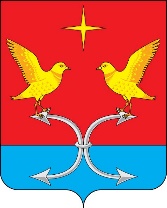 КОРСАКОВСКИЙ РАЙОННЫЙ СОВЕТ НАРОДНЫХ ДЕПУТАТОВ ОРЛОВСКОЙ ОБЛАСТИРЕШЕНИЕ20 декабря 2017  года		                                        № 84/1 - РСО структуре администрации Корсаковского района Орловской областиПринято Корсаковским районным Советом  народных депутатов                                                            20 декабря 2017г.В целях оптимизации расходов на содержание администрации Корсаковского района Орловской области, в соответствии со статьей 37 Федерального закона от 6 октября 2003 № 131-ФЗ «Об общих принципах организации местного самоуправления в Российской Федерации», руководствуясь Уставом Корсаковского района Орловской области Корсаковский районный Совет народных депутатов РЕШИЛ:Исключить из структуры администрации Корсаковского района Орловской области:Заместителя главы администрации Корсаковского района по производственно-экономической деятельности;Заместителя главы администрации Корсаковского района по социальным вопросам;Главного специалиста по инновационно-коммерческой деятельности;Общий отдел;Организационно-правовой отдел;Отдел  архитектуры и градостроительства;Отдел экономики;Архивный отдел;Отдел культуры;Отдел по работе с молодежью, физической культуре и спорту;Отдел опеки и попечительства;Комиссию по делам несовершеннолетних и защите их прав.Включить в структуру администрации Корсаковского района Орловской области:Отдел организационно-правовой, кадровой работы и делопроизводства;Отдел экономики, строительства и жилищно-коммунального хозяйства;   Отдел социальной политики и координации социальных программ; Отдел культуры и архивного дела.Утвердить структуру администрации Корсаковского района Орловской области согласно приложению и ввести его в действие с 1 марта 2018 года.Решение Корсаковского районного Совета народных депутатов от 21 февраля 2012 № 43/1-РС «О структуре администрации Корсаковского района» считать утратившим силу с 1 марта 2018 года.Решение опубликовать (обнародовать).       Председатель Совета                                                                В. М. Савин       Глава района                                                                             В. Р. КнодельПриложениек решению Корсаковского районногоСовета народных депутатовот 20 декабря 2017г. № 84/1-РССтруктура администрации Корсаковского района